Муниципальное бюджетное дошкольное образовательное учреждение Центр развития ребенка- детский сад №5 «Мир детства»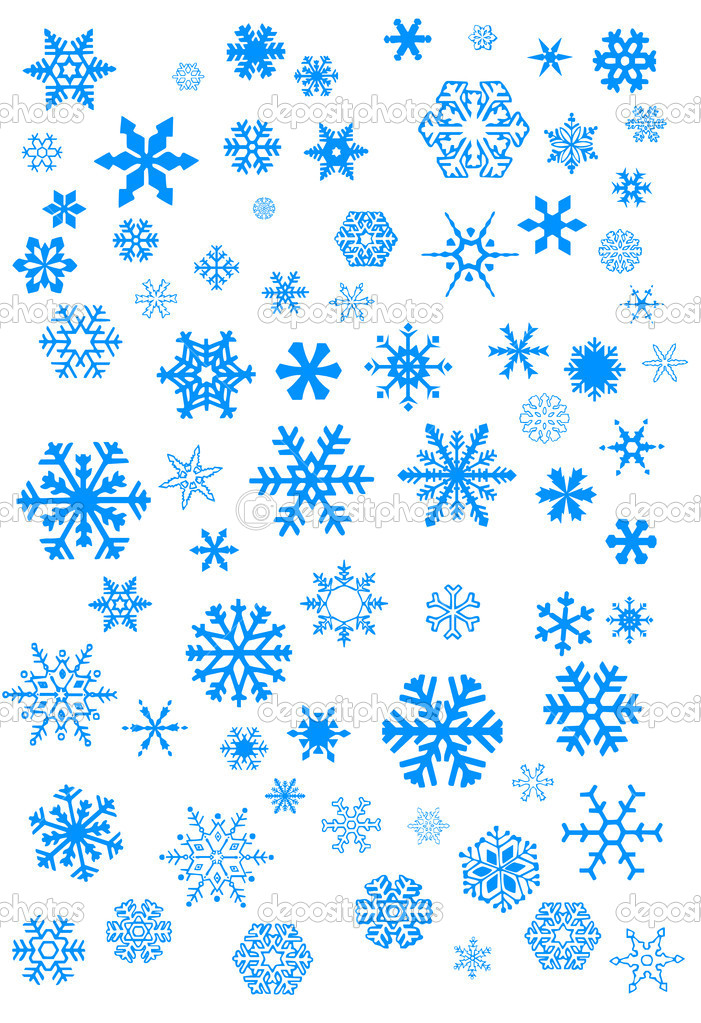 Конспект занятия по познавательному развитию в средней группе «ВОЛШЕБНОЕ ЧУДО ЗИМЫ- СНЕЖИНКА»ПодготовилавоспитательПыпина Т.Н.Цель – продолжить знакомить детей со свойствами снега и льда. Развивать психические процессы и познавательный интерес к окружающему миру, неживой природе. Учить детей употреблять в речи прилагательные, обозначающие свойства предметов. Воспитывать у детей чуткое отношение к природе.Интеграция образовательных областей: Социально – коммуникативное развитие - отгадывание загадок, сравнение, выводы; Речевое развитие – общение между детьми и воспитателями, детей между собой, высказывание своего мнения; Познавательное развитие – познание  неживой природы, проведение  экспериментов-опытов;Физическое развитие - смена деятельности, физкультминутка;Художественно-эстетическое  развитие - прослушивания музыкальной     композиции «Вальс снежных хлопьев» из балета «Щелкунчик» П.Чайковского), рисование снежинки, сюрпризный момент (появление снежинки, снеговика) в игровой форме.Материал: презентация сказки; сундучок (ведерко со снегом, ведерко со льдом); костюм Снеговика; снежинка; тарелочки для снега; стаканчики для льда; лупы; доска с магнитами; салфетки для рук; листы голубой бумаги, гуашь белая,  кисть,  баночки с водой.Ход занятия.Воспитатель: Здравствуйте, дорогие ребята! Я очень рада вас всех видеть! Давайте за руки возьмемся, и друг другу улыбнемся.Дети берутся за руки и улыбаются друг другу.Воспитатель: Дети, скажите, пожалуйста,  какое у нас сейчас на улице время года?Дети. зима.Воспитатель: А кто скажет, что бывает зимой, в какие игры играют дети, что падает с неба?Дети. Снег, снежинки.Воспитатель: А из чего состоит снег?Дети:  Из множества снежинок.Воспитатель: Ребята, хотите поиграть в игру «Придумай слово»?Дети:  Да!Воспитатель: Хорошо. Слушайте внимательно.Снег падает. Это… ? (Снегопад).По снегу ходит. Что… ? (Снегоход) Катается по снегу. Что… ? (Снегокат) Снег убирает машина. Какая…? (Снегоуборочная). Белый как снег. Какой…? (Белоснежный).Воспитатель: Ребята, а сейчас послушайте стихотворение  М. Мишакова «СНЕЖИНКА».Воспитатель:Снежинки танцуют,
Летают, кружатся,
На солнце в  морозныйДенёк серебрятся.
Ажурные платья,Резные косынки…
Волшебное зимнее чудо – снежинки!(Раздается стук в окно, на окно с внутренней стороны прикреплена снежинка.  воспитатель подходит к окну, обращает внимание детей)Воспитатель: Ребята, посмотрите, к нам на окно прилетела снежинка. Давайте впустим ее к нам в группу (берут снежинку, рассматривают ее). Воспитатель: Дети, расскажите, какая снежинка?Дети. Блестящая, красивая, белая, …Воспитатель: Снежинка, оставайся у нас в гостях. Ребята, а как вы думаете, снежинке у нас хорошо будет, с ней ничего не случится?Ответы детей. (Воспитатель просит детей обосновать свои ответы.)Воспитатель: Но наша снежинка волшебная и с ней ничего не случится, она хочет остаться у нас в гостях. А куда бы нам ее посадить? Я предлагаю прикрепить ее на доску. Ребята, а чем бы мы могли порадовать нашу снежинку? (ответы детей).Воспитатель: Я  предлагаю вам и снежинке послушать познавательную сказку про капельку. Вы спросите, почему про капельку? А потому, что капелька - это сестричка нашей снежинки.Присаживайтесь на коврик поудобнее, смотрите и слушайте.Воспитатель: Жили - были капельки. Они всё лето путешествовали по свету. По полям, по лесам, по травам и цветам. Но вот наступила осень, по утрам стало холодно. Люди стали надевать теплую одежду, на ногах у них теплые сапожки, а дождику уже никто не радовался как летом. Вот в один из таких дней решили капельки спуститься на землю. В это время дул сильный и холодный ветер. Только выпрыгнула капелька из тучки, как с ней начало случаться что-то интересное, необычное, новое. У нее появился новый красивый наряд. Вся она стала нарядная, красивая и блестящая. И ее подружки капельки тоже нарядились в красивый наряд. И ни одна была не похожа на другую. И летели они уже не так быстро, как дождик, а медленно спускались на землю. И все люди радовались снегу и говорили, что на улице все стало белоснежным. Капельке очень понравилось быть снежинкой. Ей и понравилось то, что люди радуются снегу, как летом дождю.И вот снежинка приземлилась на землю со своими подружками. Дети стали играть с ними нагребли большой сугроб. Вечером, когда дети ушли домой, на улице немного потеплело, а под утро снова замерзло, и многие снежинки превратились в льдинки. Детям это тоже понравилось. Они полили обледеневший сугроб водой, которая быстро замерзла и получилась замечательная горка. А ребятишки всю зиму радовались этой забаве.(Раздается стук, входит снеговик.)Снеговик: Здравствуйте, мои друзья!Я вам посылку принёс.Воспитатель: Спасибо тебе, Снеговик! Мы с ребятами приглашаем тебя к себе в гости, и хотим, чтобы ты остался у нас.Снеговик: Дорогие ребята, к сожалению,  не могу я остаться у вас. Разве вы не знаете, что может со мной приключиться, если я надолго останусь в тепле? (Воспитатель забирает посылку, Снеговик уходит.)Воспитатель: Ребята, а давайте посмотрим, что же нам принёс Снеговик в этом сундучке. Ребята, здесь  записка. Чтобы открыть этот сундук нужно отгадать загадки.Он пушистый, серебристый,Но рукой его не тронь.Станет капелькою чистой,Лишь поймаешь на ладонь.  (снег).Воспитатель: Здесь есть еще одна загадка:Он сковал большую реку,Ровный, гладкий, красота!Он поможет человеку обходиться без моста.А в каникулы, зимой,В эти славные денькиПриглашает нас с тобой поскорей надеть коньки.  (лёд)Воспитатель: Правильно, это снег и лёд.(Воспитатель достает из сундучка ведерко со снегом. На тарелочку каждому ребенку кладет немного снега.)Воспитатель: Ребята, давайте рассмотрим снег. Каким бывает снег? Что вы можете про него рассказать, что такое снег? (снежинки), как они выглядят, откуда берутся? Подвести детей к ответу, что снег – это застывшая вода. А почему снег бывает только зимой? Давайте посмотрим на снег через лупу и увидим какие бывают снежинки.(дети рассматривают, отвечают на вопросы.)Воспитатель: Ребята, а теперь давайте с вами рассмотрим льдинки.(Воспитатель достает ведерко со льдинками и кладет каждому на тарелочку.)Воспитатель: У вас на столах лежат кусочки льда. Сначала посмотрите на свои ладошки, какие они сухие или мокрые? Возьмите в руки лед и скажите, какой он? (Холодный, прозрачный, твердый, тяжелый, бесцветный.)Что общего у снега и льда? Чем они отличаются? (Снег – белый, рыхлый, а лёд – прозрачный, твёрдый.)А что такое лед? (это замерзшая вода).Воспитатель: Вы утверждаете, что лед - это замерзшая вода? Хотите, проведем эксперимент?Дети: Да!Воспитатель:  Загляните в стаканчики, что там есть? (ничего, пустые), а теперь положите свои льдинки в стаканчики и посмотрите на ладошки, они стали какие? (мокрые) Почему? (лед начал таять). Вытирайте руки, и я вас приглашаю поиграть в игруФизкультминутка:«С неба падают снежинки»С неба падают снежинки,Как на сказочной картинке.Будем их ловить рукамиА потом покажем маме.  (руки над головой, хватательные движения)А вокруг лежат сугробы,Снегом замело дороги (потягиваясь руки в стороны)Не завязнуть в поле чтобы,Выше поднимаем ноги (шаг на месте высоко поднимая ноги)Вон лисица в поле скачет,Словно рыжий, мягкий мячик (прыжки на месте)Ну, а мы идем, идем (ходьба на месте)И к себе приходим в дом (подходят к столам).Воспитатель: Итак, ребята, пока мы с вами играли, что же случилось с нашими льдинками (подтаяли, и в стаканчиках появилась вода).Воспитатель: Ребята, что - то загрустила наша гостья снежинка. Я предлагаю вам для нее нарисовать портреты ее подружек снежинок. (Дети рисуют, звучит музыка.)В конце занятия организуется выставка работ. Снежинка любуется рисунками, прощается с детьми и улетает к подружкам.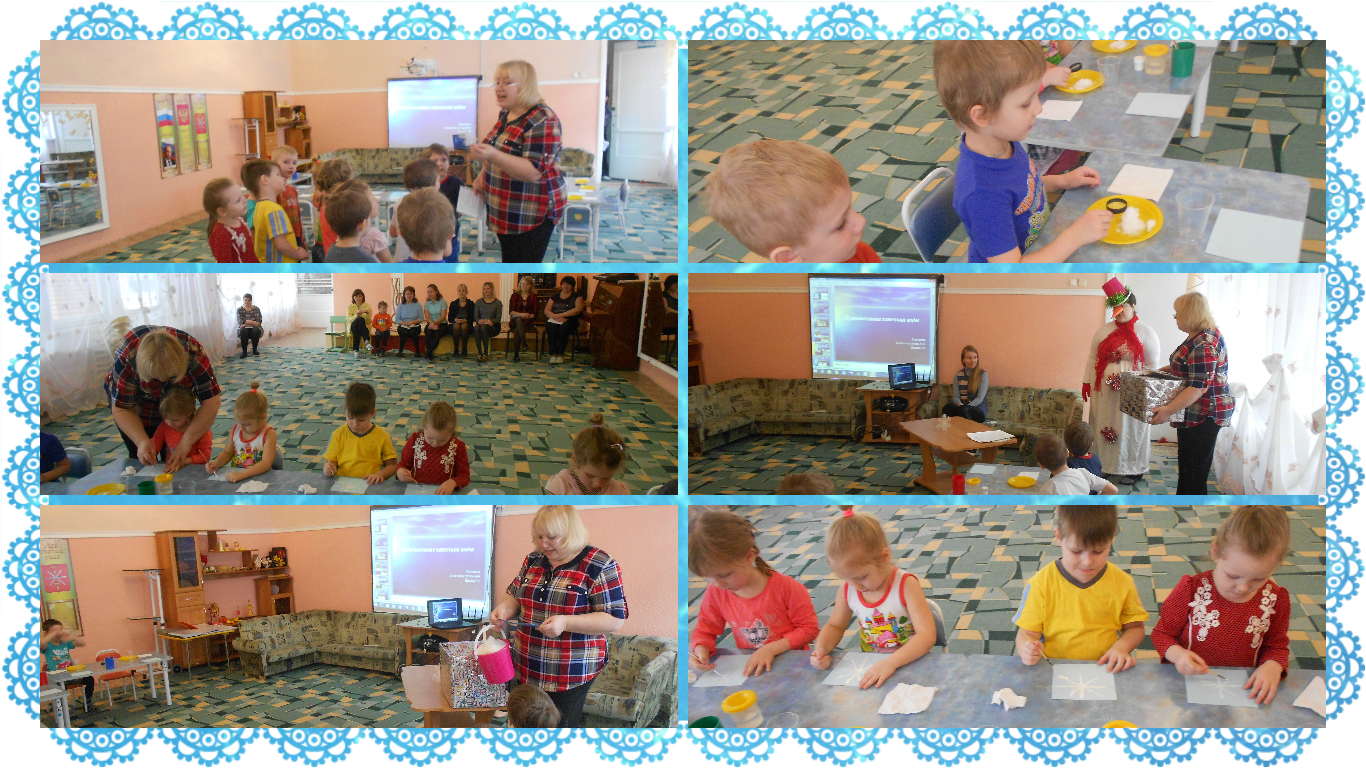 